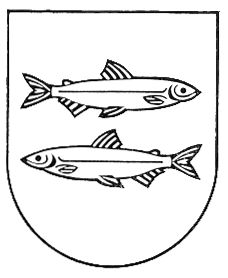 ŠVENČIONIŲ RAJONO SAVIVALDYBĖS TARYBASPRENDIMASDĖL ŠVENČIONIŲ RAJONO SAVIVALDYBĖS TARYBOS 2019 M. SPALIO 31 D. SPRENDIMO NR. T-204 „DĖL ATLYGINIMO UŽ VAIKŲ, UGDOMŲ PAGAL IKIMOKYKLINIO IR PRIEŠMOKYKLINIO UGDYMO PROGRAMAS, IŠLAIKYMĄ ŠVENČIONIŲ RAJONO SAVIVALDYBĖS MOKYKLOSE TVARKOS APRAŠO PATVIRTINIMO“ PAKEITIMOŠvenčionių rajono savivaldybės taryba nusprendžia:1. Pakeisti Atlyginimo už vaikų, ugdomų pagal ikimokyklinio ir priešmokyklinio ugdymo programas, išlaikymą Švenčionių rajono savivaldybės mokyklose tvarkos aprašą (toliau – Aprašas), patvirtintą Švenčionių rajono savivaldybės tarybos 2019 m. spalio 31 d. sprendimu Nr. T-204 „Dėl atlyginimo už vaikų, ugdomų pagal ikimokyklinio ir priešmokyklinio ugdymo programas, išlaikymą Švenčionių rajono savivaldybės mokyklose tvarkos aprašo patvirtinimo“:papildyti Aprašą 91 punktu:„91. Mokyklos veiklos laikinojo sustabdymo karantino metu neskaičiuojamas ir nemokamas mokestis vaiko ugdymą ir kitoms įstaigos reikmėms.“2. Šis sprendimas skelbiamas Teisės aktų registre.Šis sprendimas gali būti skundžiamas Lietuvos Respublikos administracinių bylų teisenos įstatymo nustatyta tvarka.SAVIVALDYBĖS MERAS	RIMANTAS KLIPČIUS2020 m. balandžio 30 d. Nr. T-49Švenčionys